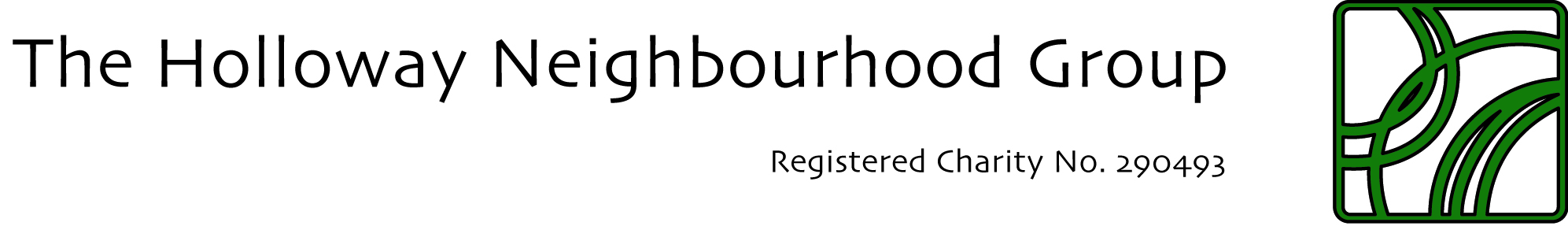 Volunteer Application FormWomen’s Talk Group FacilitatorIf you any assistance completing this volunteer application form please contact us on 0207 607 9794.YES, I am interested in volunteering with The Holloway Neighbourhood Group2. Your Contact Details (Block capitals, please)Please indicate if you would prefer to be contacted by telephone or email:Please outline your availability:3. If you have any qualifications, please write them here:please continue over . . .4.  Please tell us about the skills and experience that will make you a good volunteer in this position. Remember to tell us about any work history or life experiences where you used those skills.  Include unpaid work , volunteering and any caring responsibilities 5. Because of the nature of our work with vulnerable people, we will apply for a DBS check for this position.  Please indicate whether you already have an Enhanced Adult Workforce DBS certificate dated within the last 3 years and /or signed up to the Update Service6. Please provide the names and addresses of two referees, one of whom should know you in a professional capacity if possible. (block capitals):   What is your relationship to the referees?7. I confirm that the information given on this form is correct to the best of my knowledge.Date: 	___________________________Please return this form by email to: chelsey@hng.org.ukWe are GDPR compliant, for our privacy policy please refer to www.hng.org.uk/privacy 1.   Please state the  volunteer post(s) that you are interested in:Your name:  Address:Address:Address:POSTCODETelephone Number:Email:Referee 12Address 12Address 1POSTCODE:2POSTCODE:Phone 12 Email12Signature:  ________________________